桃園市108學年度精進國民中小學教師教學專業與課程品質整體推動計畫十二年國教課程綱要國小英語教師三階認證研習－培育12年國教素養導向教學的教師工作坊(項次12-6)修正報局一、依據 (一)教育部補助直轄市、縣(市)政府精進國民中學及國民小學教師教學專業與課程品質作業要點。 (二)桃園市108學年度精進國民中小學教師教學專業與課程品質整體推動計畫。 (三)桃園市108學年度國民教育輔導團整體團務計畫。二、現況分析與需求評估    	教育的品質是教師素質的反應，沒有好的教師，不會有好的教育；只有教師專業的       品質提升，教育才會有所進步，由此可知，教師專業成長的重要性。因而本市之英語教    育委員會特訂定桃園市國小英語教師三階研習實施計畫，藉由階段方式進行英語教師研    習，激勵教師專業成長，以增進全市英語教師之專業知能，進而落實與提升本市學生之    英語學習能力。三、目的：    (一)透過有系統的研習階段模式，完整建立本市英語教師各階段之研習進修機制。    (二)藉由初階研習系統化運作，提升英語教師教學專業能力，達成有效能的教與學之目        標。增進教師全英語教學自信，進而提升學生之英語學習的效果。    (三)實施進階研習，深化工作坊模式，精進英語教師素養導向教學設計之技能，並將研        習成果實際運用於教學現場。    (四)藉由身心靈的洗滌，與教師間的專業對話，作為進階研習的回流研習，為參與高階        研習之教師充電，並將教學經驗分享全市教師學習參考。四、辦理單位：(一)指導單位：教育部國民及學前教育署(二)主辦單位：桃園市政府教育局、桃園市國民教育輔導團(三)承辦單位：桃園市蘆竹區南崁國民小學五、日期與辦理地點：    (一) 109年2月4,5,6,7日(星期二至五),於平鎮區文化國小2樓會議室          (平面車位：南側門進入停在林蔭大道)               (二) 回流:109年3月11日(三)及109年3月18日(三) 13:00-16:00，於南崁國小3          樓圖書室。(請停於學校周邊停車位)六、參加對象：    (一)參加過本市初階研習課程之教師優先參加。    (二)英語教學年資5年以上之教師。    (三)共錄取40名，額滿為止。 七、研習內容：進階研習課程表2.(1).核實核發研習時數，全程參與研習者，獲得30小時之研習時數；3.報名方式：參加人員請於109年1月17日(五)前至桃園市教師專業發展系統點選南崁國小報名，出席者得核予公(差)假及研習時數。(分成兩個研習)八、預期成效(一) 建立巿內英語教師分階段認證機制，並協助各校領域課程的發展。(二) 提供實作機會，提升教師教學知能。(三) 研習成果建置於輔導團網站、英語資源中心，充實英語教學資源。九、研習證明核發(一) 全程參與且完成進階回流指定作業者，核發完整研習時數及合格證書。     進階回流為3/11及3/18兩個周三下午進行，學員以分組共作的方式產出CLIL或      EMI的教案設計一份(自行擇一)，兩周均需參與研習，一周為發表分享，另一周     為觀摩及給予回饋。 (二) 全程參與者，核發完整研習時數。(三) 未全程出席者依實際出席時間核予研習時數。十、獎勵    依據「公立高級中等以下學校校長成績考核辦法」、「公立高級中等以下學校教師成績考核辦法」及「桃園市立各級學校及幼兒園教職員獎懲要點」等規定辦理敘獎。並於活動圓滿結束後，核予承辦學校相關工作人員每場研習嘉獎乙次4人，獎狀乙紙4人，以茲鼓勵。十一﹑本計畫經教育部國教署核定補助經費及教育局核可後實施，修正時報教育局核可修正之。附件  文化國小平面圖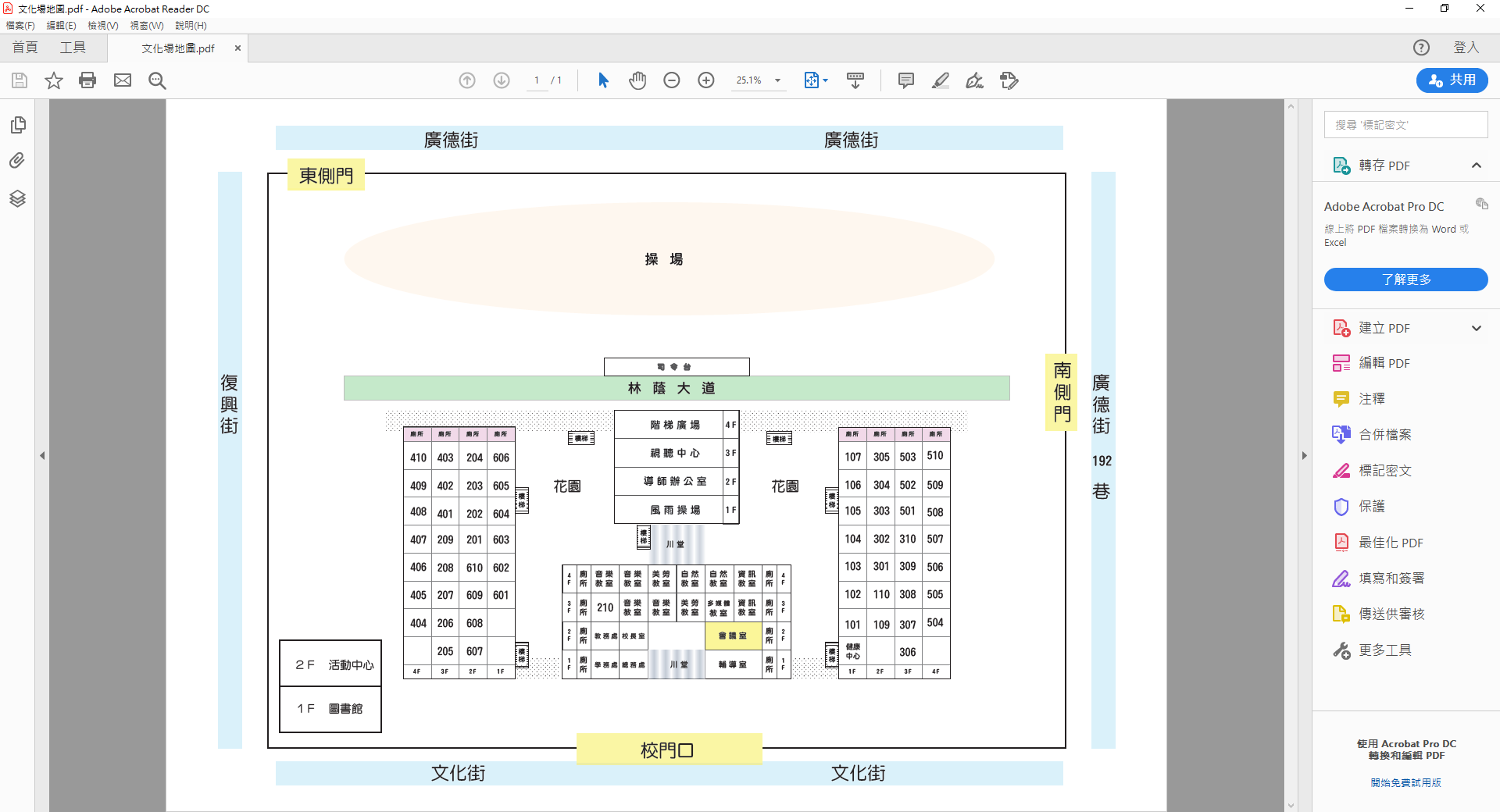 場日期課程內容時數講師/助教1109.02.04(二)9:00-12:00CLIL: Theory and PracticeTeaching Other Subjects through English3劉慶剛教授2109.02.04(二)13:00-16:00學員實作產出3劉慶剛教授3109.02.05(三)9:00-12:00CLIL教學經驗分享3林妙英老師4109.02.05(三)13:00-16:00Teaching English through English3王姳媁老師5109.02.06(四)9:00-12:00EMI: Theory and PracticeTeaching Other Subjects through English3陳超明教授6109.02.06(四)13:00-16:00Bilingual ClassTeaching Experience Sharing3Tim（大園國中外師）7109.02.07(五)9:00-12:00Teaching English through English3Mark Blohm(政大附中外師)8109.02.07(五)13:00-16:00學員實作產出3唐肇坤老師9109.03.11(三)13:00-16:00回流講座-CLIL教案產出發表3周禺彤老師10109.03.18(三)13:00-16:00回流講座-EMI教案產出發表3陳玲芝主任